Муниципальное автономное дошкольное образовательное учреждение общеразвивающего вида детский сад №18 «Остров Сокровищ»город НовороссийскМастер класс по изготовлению игрового пособия-макета из бросового материала «Ферма».во второй младшей группеПодготовила:Фелискевич А.А.2018Мастер класс по изготовлению игрового пособия-макета из бросового материала «Ферма».Дети любого возраста любят животных, особенно домашних. В магазинах игрушек часто можно увидеть небольшие фигурки животных, натуралистично изготовленных. Макет «Ферма» изготовлен, чтобы помочь детям познакомиться ближе с животными, проживающими на фермах или домашних угодьях. Чтобы узнать где они живут, кто за ними ухаживает, чем питаются. Так же чтобы научить детей правильно вести себя с животными и заботиться о них.Цель: познакомить с процессом изготовления макета фермы из пластикового поддона и других бросовых материалов для животных из пластика;расширить и углубить представления детей о домашних животных.Задача: научить мастерить несложную поделку;прививать у детей любовь к домашним животным.Для изготовления макета потребовалось:Пластиковый поддон (для обуви);Краска водоэмульсионная. Гуашь;Натуральные камни (для украшения водоема);Цветная бумага (для дерева);Цветной картон (для ствола);Пленка для ламинатора;Звери (игрушки из пластика);Клей пистолет и ПВА.Стойло, будка для собак (я сделала из цветной бумаги, картона и коробки от чая).Корыто и заборчик (сделано из палочек для мороженого)Ход работы:Окрашиваем пластиковый поддон грунтовкой;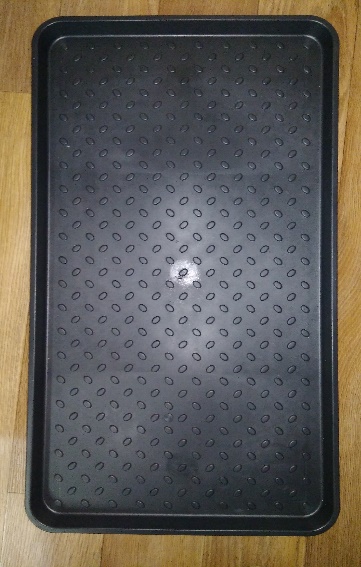 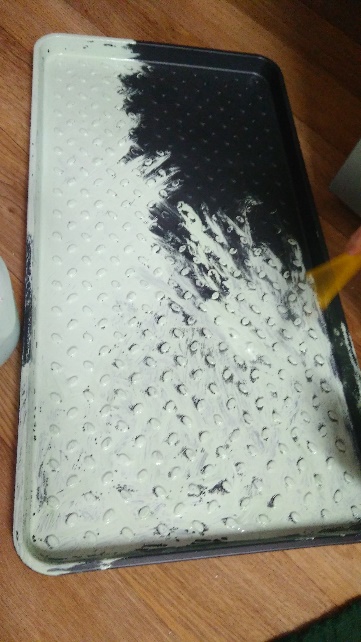 Окрашиваем пластиковый поддон в зеленый цвет (имитируем цвет травы) и синий (в углу будет небольшой водоем);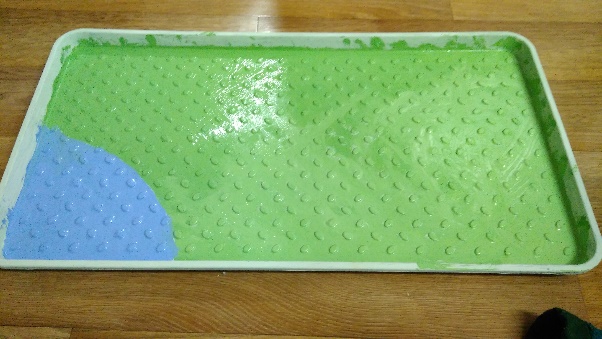 Поверхность, где обозначили водоем, покрываем лаком, для создания эффекта глянца; 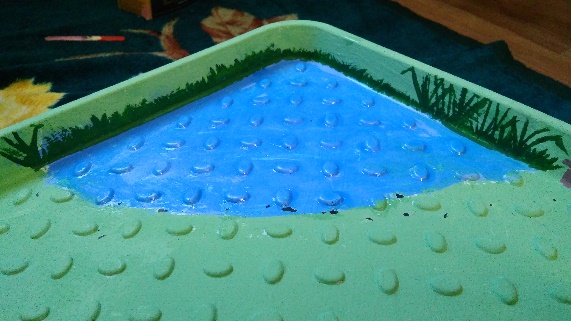 При помощи клеевого пистолета приклеиваем камни, предварительно покрытые лаком;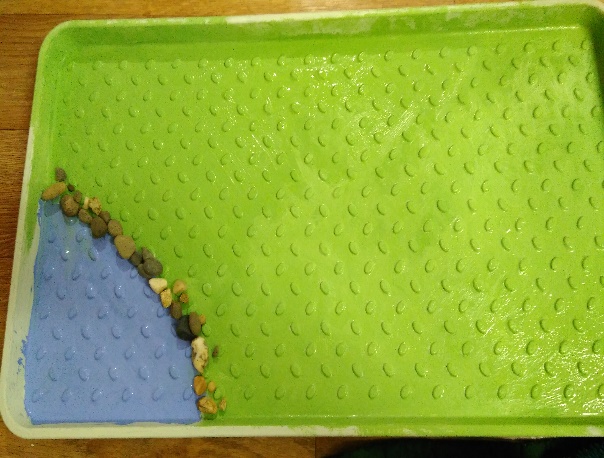 Из картонной коробки делаем стойло для домашних животных и будку для собаки;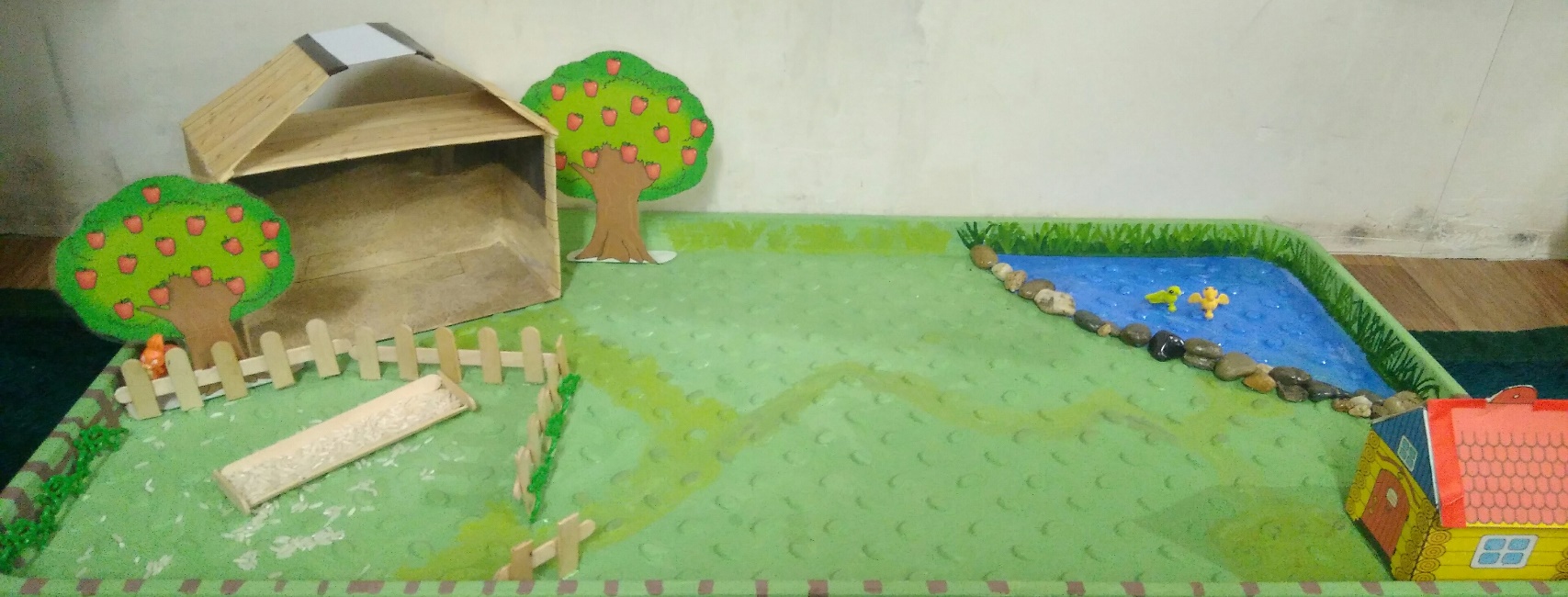 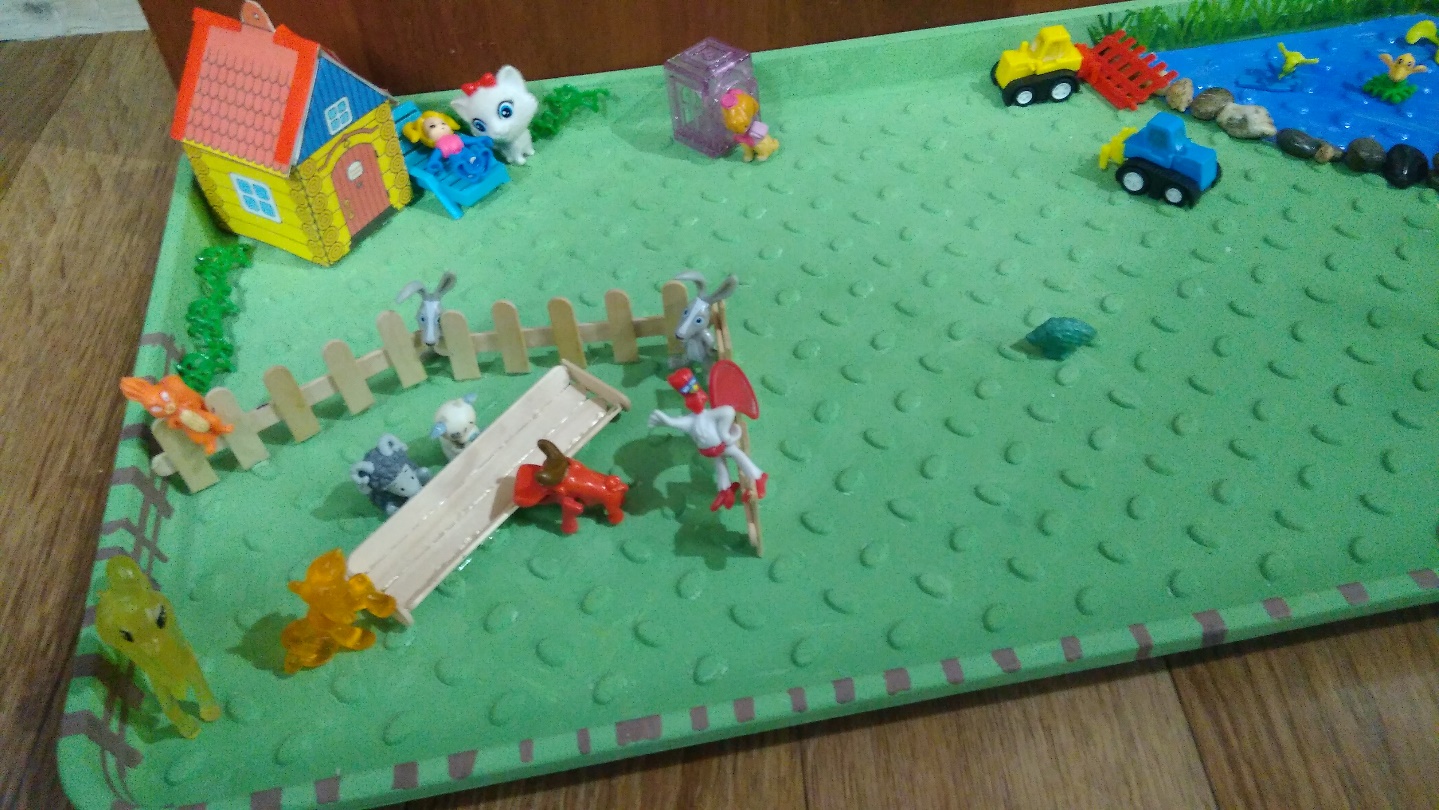 Из палочек (шпателей) для мороженого изготавливаем заборчик и корыто для еды.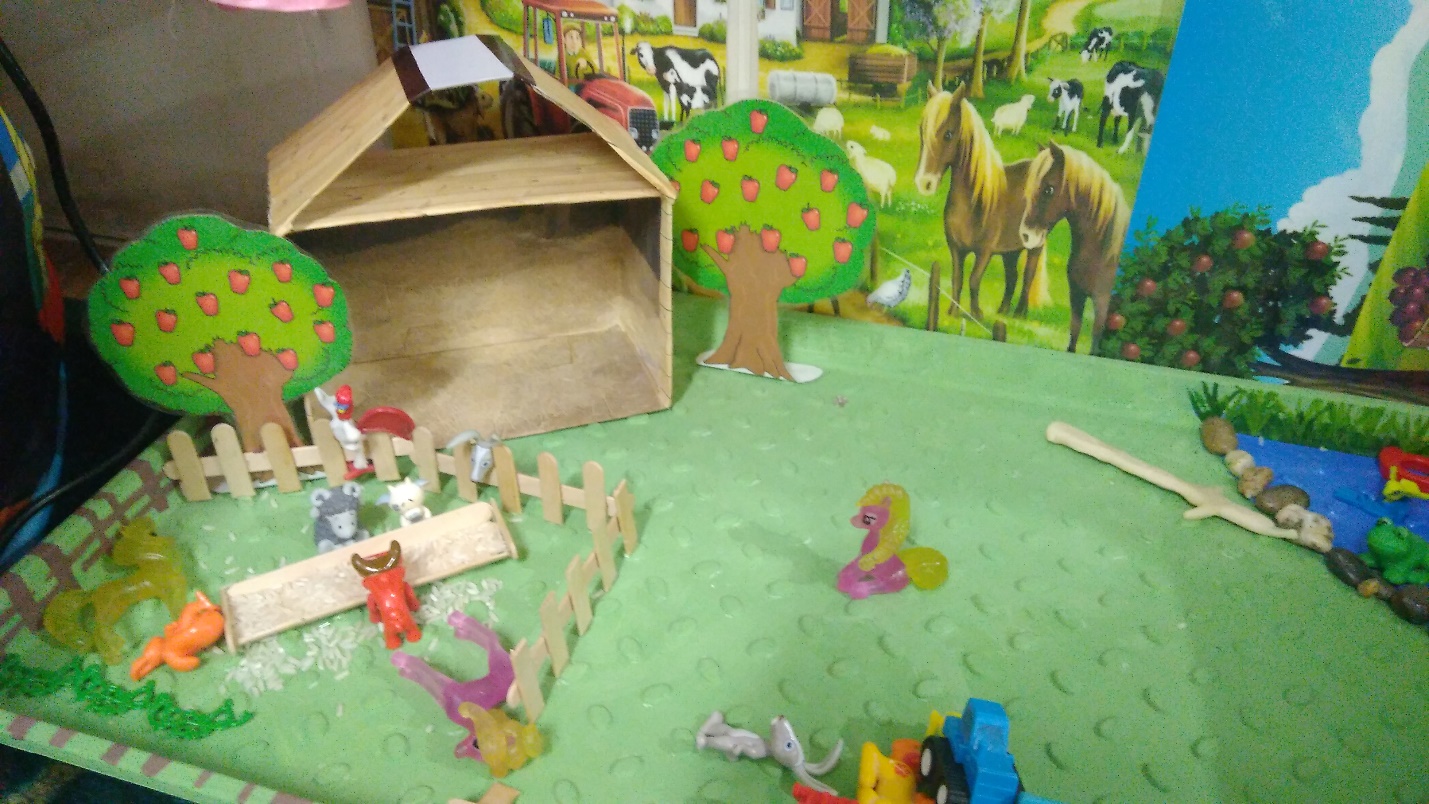 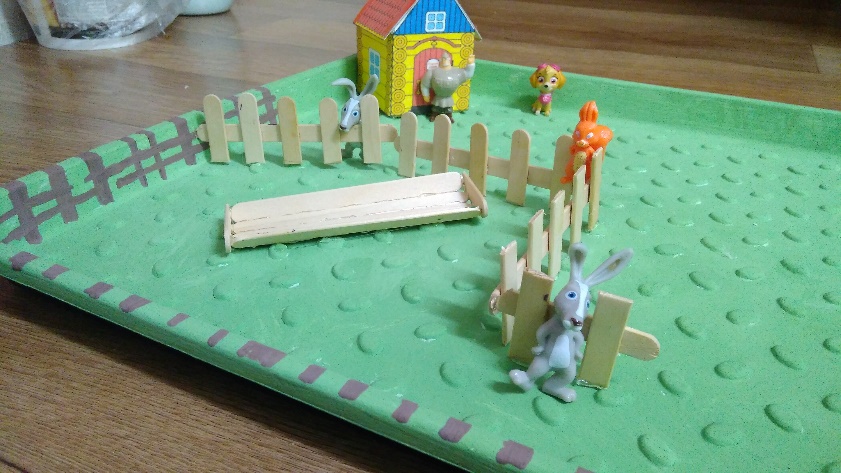 Приклеиваем все полученные детали на поддон при помощи клеевого пистолета. Расставляем домашних животных.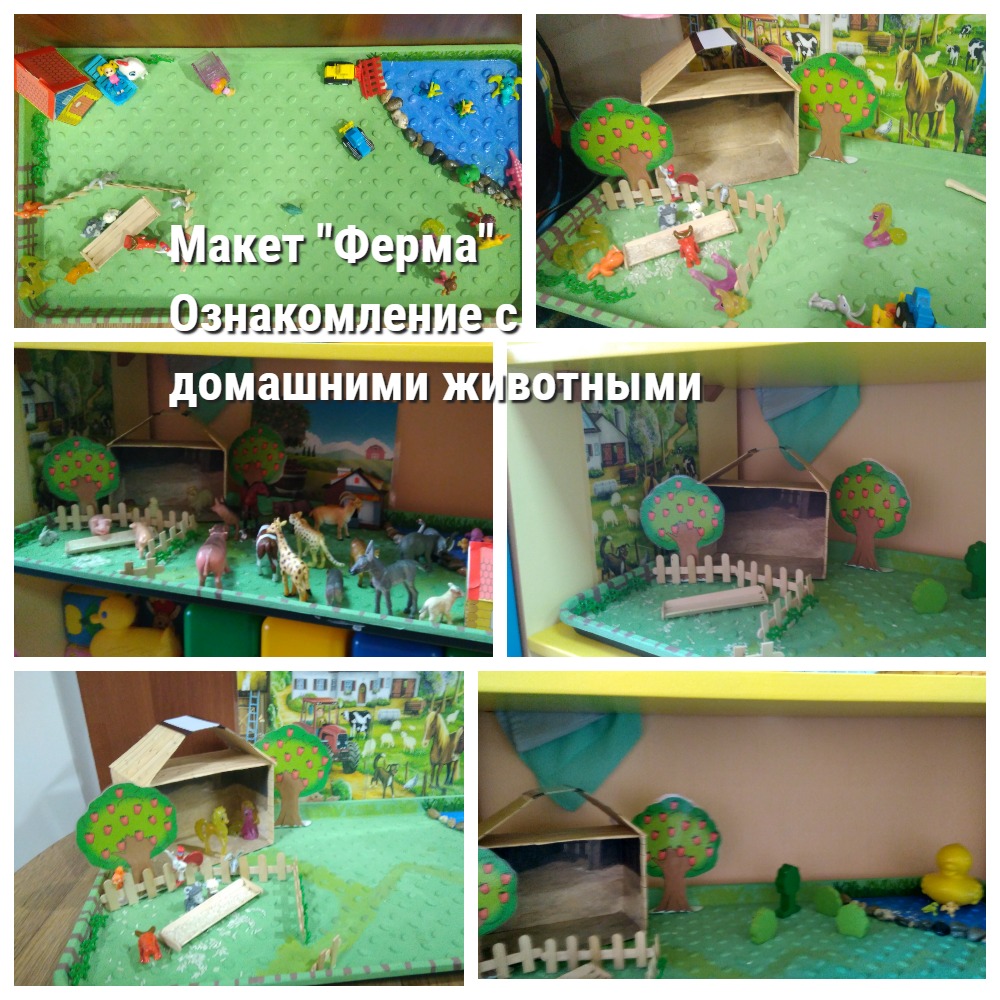 Можем играть 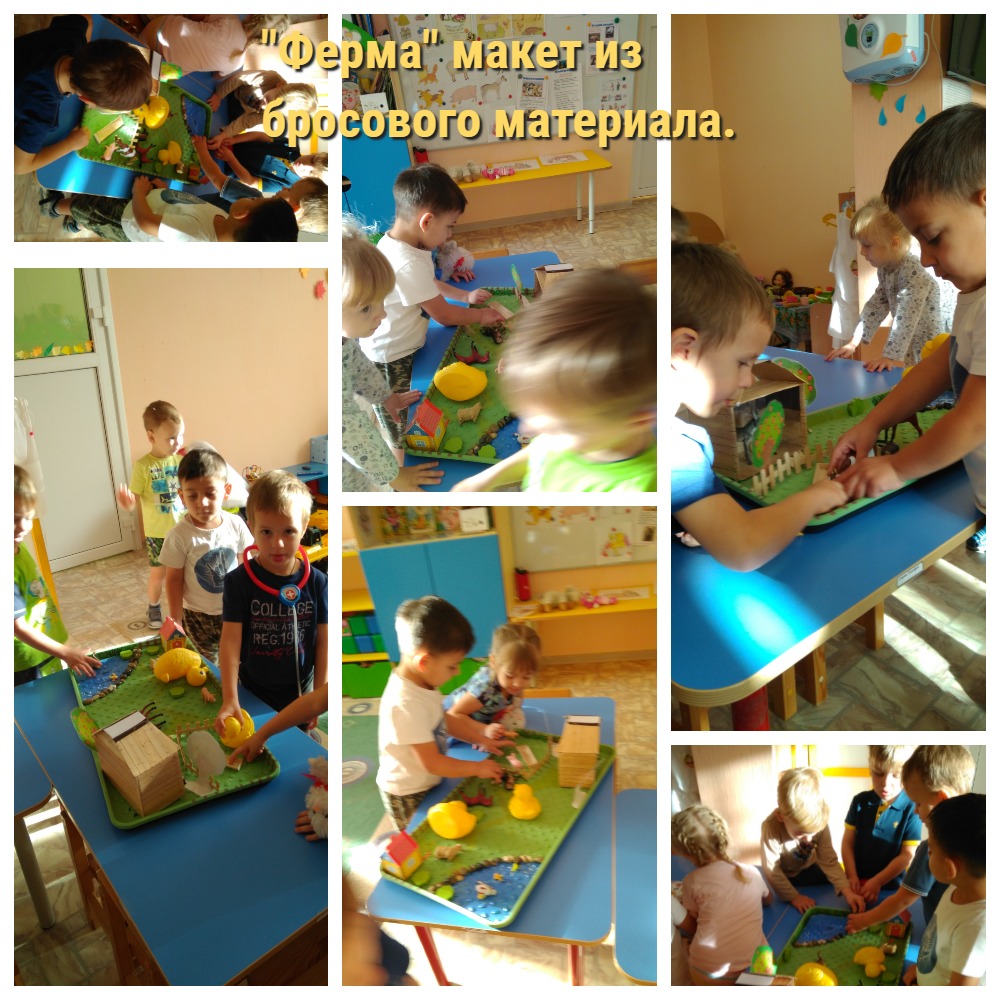 